INVOICEINVOICEINVOICEINVOICEINVOICEINVOICE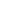 INVOICEINVOICEINVOICEINVOICEINVOICEINVOICEINVOICEINVOICEINVOICEINVOICEINVOICEINVOICE[Medical Clinic Name][Medical Clinic Name][Medical Clinic Name][Medical Clinic Name][Medical Clinic Name][Address][Address][Address][Address][Address]Invoice #Invoice DateInvoice DateInvoice DateInvoice DateInvoice Date[Phone Number][Phone Number][Phone Number][Phone Number][Phone Number]59864715-04-201915-04-201915-04-201915-04-201915-04-2019[Website Address][Website Address][Website Address][Website Address][Website Address] Bill To: Bill To: Bill To: Bill To: Bill To:Total DueTotal DueTotal Due[Name][Name][Name][Name][Name][Name]Total DueTotal DueTotal Due[Address][Address][Address][Address][Address][Address]$315.00$315.00$315.00[Phone Number][Phone Number][Phone Number][Phone Number][Phone Number][Phone Number]$315.00$315.00$315.00[Email Address][Email Address][Email Address][Email Address][Email Address][Email Address]PhysicianPhysicianPhysicianPhysicianPhysicianPhysicianTermsTermsTermsTermsTermsDue DateDue DateDate Service Description Service Description Service Description Service DescriptionTotal FeeTotal FeeTotal FeeCo-PayBalanceBalance29-04-2019[Sample Description][Sample Description][Sample Description][Sample Description]$200.00$200.00$200.00$100.00$300.00$300.00$0.00$0.00$0.00$0.00$0.00$0.00$0.00$0.00$0.00$0.00$0.00$0.00 Subtotal$300.00$300.00Pay Pal:Pay Pal:Pay Pal:Pay Pal:Pay Pal:Pay Pal:Pay Pal:Pay Pal:Pay Pal: Tax @ 5 %$15.00$15.00payment@paypal.com                                                                                We accept Visa, Master Card, etc..payment@paypal.com                                                                                We accept Visa, Master Card, etc..payment@paypal.com                                                                                We accept Visa, Master Card, etc..payment@paypal.com                                                                                We accept Visa, Master Card, etc..payment@paypal.com                                                                                We accept Visa, Master Card, etc..payment@paypal.com                                                                                We accept Visa, Master Card, etc..payment@paypal.com                                                                                We accept Visa, Master Card, etc..payment@paypal.com                                                                                We accept Visa, Master Card, etc..payment@paypal.com                                                                                We accept Visa, Master Card, etc.. Total$315.00$315.00payment@paypal.com                                                                                We accept Visa, Master Card, etc..payment@paypal.com                                                                                We accept Visa, Master Card, etc..payment@paypal.com                                                                                We accept Visa, Master Card, etc..payment@paypal.com                                                                                We accept Visa, Master Card, etc..payment@paypal.com                                                                                We accept Visa, Master Card, etc..payment@paypal.com                                                                                We accept Visa, Master Card, etc..payment@paypal.com                                                                                We accept Visa, Master Card, etc..payment@paypal.com                                                                                We accept Visa, Master Card, etc..payment@paypal.com                                                                                We accept Visa, Master Card, etc.. Total$315.00$315.00Terms & ConditionsPlease send payment within 30 daysTerms & ConditionsPlease send payment within 30 daysTerms & ConditionsPlease send payment within 30 daysTerms & ConditionsPlease send payment within 30 daysTerms & ConditionsPlease send payment within 30 daysTerms & ConditionsPlease send payment within 30 daysTerms & ConditionsPlease send payment within 30 daysTerms & ConditionsPlease send payment within 30 daysTerms & ConditionsPlease send payment within 30 daysTerms & ConditionsPlease send payment within 30 daysTerms & ConditionsPlease send payment within 30 daysTerms & ConditionsPlease send payment within 30 daysTerms & ConditionsPlease send payment within 30 daysTerms & ConditionsPlease send payment within 30 daysTerms & ConditionsPlease send payment within 30 daysTerms & ConditionsPlease send payment within 30 daysTerms & ConditionsPlease send payment within 30 daysTerms & ConditionsPlease send payment within 30 daysSignatureSignatureSignature